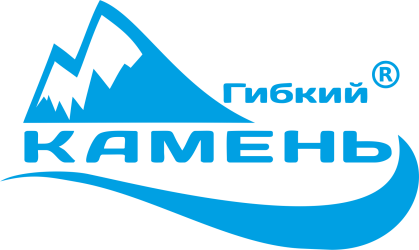     ДИЛЕРСКИЙ ДОГОВОР № _____/Дг. ____________________                                                                                       «___» _______________ 202__ г.	ООО «ПК «Гибкий камень», ИНН/КПП 5024179300/502401001, расположенное по адресу: Россия, 143443, Московская область, Красногорский район, г. Красногорск, микрорайон Опалиха, ул. Широкая, д. 2А, офис 22 (тел.: 8-800-100-41-48, email: kamengibkiy@gmail.com), именуемое в дальнейшем «Поставщик», в лице генерального директора Шигина Вячеслава Сергеевича, действующего на основании Устава, с одной стороны, и ___________________________________________________________________________________, ИНН/КПП __________________________________, расположенный (ое) по адресу: __________________________________________________________________________________________________________________ (тел.: ______________________________, e-mail: ___________________________________), именуемый (ое) в дальнейшем «Дилер», в лице ____________________________________________________________, действующего (ей) на основании ____________________ с другой «Стороны», заключили настоящий Договор, именуемый в дальнейшем «Договор» о нижеследующем:1.​ Предмет договора.	1.1.​ Поставщик продает по дилерским или оптовым ценам (в зависимости от объема планируемой партии), а Дилер покупает изделия, продукцию и услуги Поставщика, именуемые в дальнейшем «Товар» с целью дальнейшей перепродажи и сопровождения.	1.2.​ Дилер является самостоятельной коммерческой организацией и имеет право продавать Товары других производителей.	1.3.​ Территорией деятельности Дилера устанавливается вся территория Российской Федерации.	1.4.​ Право получения Дилерских цен имеет только субъект предпринимательской деятельности, заключивший настоящий Договор.	1.5.​ Настоящий Договор распространяется на все без исключения изделия и услуги, производимые в настоящее время Поставщиком. Изделия и услуги, которые будут включены в сбытовую программу после заключения настоящего договора, также попадают под его действие, причем Поставщик оставляет за собой право исключать из сферы применения настоящего Договора определенные изделия и услуги в связи с производственной или коммерческой необходимостью.	1.6.​ Настоящий Договор является неисключительным, и Поставщик оставляет за собой право назначать других Дилеров, как на территории основной деятельности Дилера так и за ее пределами.2.​ Права и обязанности Дилера.	2.1.​ Права Дилера.	2.1.1.​ Дилер покупает и продает Товар от своего имени и за свой счет. Он действует как самостоятельный коммерсант по отношению к Поставщику и своему Покупателю (клиенту).	2.1.2.​ Дилер имеет право требовать поставки качественного товара в соответствии с оплаченным заказом, подтвержденным Поставщиком.	2.2.​ Дилер обязан:	2.2.1.​ Обеспечить первоначальную оплату дилерского пакета в сумме ____________________ (________________________________) рублей __ копеек, указанного в коммерческом предложении Поставщика, без учета НДС.	2.2.2.​ Осуществлять активную маркетинговую политику на всей, предусмотренной настоящим Договором, территории и на все товары, являющихся предметом по настоящему Договору.	2.2.3.​ Обеспечить рекламу Товара в соответствии с предоставленными образцами и материалами. Образцы изделий, выкупаются Дилером у Поставщика после заключения настоящего Договора по дилерской. Образцы являются собственностью Дилера и не подлежат возврату в случае прекращения действия договора.	2.2.4.​ Уважать и защищать законные права Поставщика, возникающие в связи с настоящим Договором, в частности, сохранять коммерческие тайны, которые могут стать, известны Дилеру в связи с выполнением данного Договора. 	К коммерческой тайне относится любая информация, которая:​ при сообщении была явно охарактеризована как представляющая коммерческие тайны поставщика;​ не является общедоступной;​ представляет коммерческий интерес или дает конкурентные преимущества.	2.2.5.​ Своевременно и в полном объеме выполнять п. 5 настоящего Договора.	2.2.6.​ В 5-дневный срок с даты получения извещения Поставщика о введении новых цен уведомлять Поставщика о согласовании цен или отказе в согласовании.	2.2.7.​ В случае отказа от согласования новых цен в 5-дневный срок, действие Договора прекращается, и Дилер не вправе требовать его исполнения в дальнейшем, за исключением поставки товара, оплаченного Дилером до получения уведомления о введении новых цен.	2.2.8.​ Предоставлять Поставщику заказ, подписанный уполномоченным лицом Дилера, оформленный в произвольной форме, предварительно согласовав с Поставщиком ассортимент, размеры, количество, цену изделия и услуг посредством e-mail переписки.	2.2.9.​ Если Дилер предоставляет своему Покупателю информацию о технических параметрах Товара, то он несет полную ответственность за указанные в оформленном заказе размеры, комплектность, ассортимент и т.д.	2.2.10.​ При досрочном прекращении данного Договора по инициативе любой из сторон произвести окончательный расчет с Поставщиком в течение 5 (пяти) банковских дней.	2.2.11.​ Информировать потребителя об эксплуатационных характеристиках Товара нормируемых соответствующими ГОСТами и техническими условиями.3.​ Права и обязанности Поставщика.	3.1.​ Права Поставщика	3.1.1.​ Поставщик оставляет за собой право исключить из сферы применения настоящего Договора определенный Товар в связи с производственной или коммерческой необходимостью.	3.1.2.​ Поставщик оставляет за собой право изменять стоимость Товара.	3.2.​ Обязанности Поставщика.	3.2.1.​ Обеспечить поставку изделий, товара и услуг Дилеру по согласованным объемам, номенклатуре и условиям поставки в пределах сумм, указанных в Спецификациях и счетах.	3.2.2.​ Предоставлять Дилеру информацию о планируемых объемах производства по заказам Дилера и возможности поставки Товара в регион.	3.2.3.​ Уведомлять Дилера об изменениях в составе изделий или его цены в течение 2-х дней с момента принятия соответствующего решения.	3.2.4.​ Предоставить Дилеру рекламную информацию об изделиях, Поставщике, при необходимости - выставочный набор рекламных образцов товара, а также консультировать Дилера о формах организаций сбытовой политики для данных изделий. Условия предоставления рекламных образцов новых Товаров определяются отдельно.	3.2.5.​ Обеспечивать качество поставляемого Товара в соответствии ТУ.	3.2.6.​ Не разглашать в процессе своей деятельности коммерческих секретов Дилера.	3.2.7.​ Назначить ответственное лицо, с которым Дилер решает все вопросы, связанные с выполнением работ по настоящему Договору.	3.2.8.​ Консультировать уполномоченное лицо Дилера базовым знаниям о Товаре, в рабочем порядке без организации специальных обучающих программ.	3.2.9.​ Предоставить копии сертификатов на Товар. При досрочном прекращении данного Договора по инициативе любой из Сторон полностью рассчитаться с Дилером после исполнения Дилером требований п. 2.2.3. настоящего Договора.4.​ Условия и сроки поставки.	4.1.​ Товар поставляется в адрес Дилера за его счет, в т.ч. посредством использования услуг транспортных компаний по усмотрению Дилера в количестве указанном Дилером в e-mail переписке и сроки, дополнительно согласованных с Поставщиком или иным заранее оговоренным сторонами способом.	4.2.​ Датой поставки Товара считается дата предоставления Товара в распоряжение Дилера.	4.3.​ Передача Товара производится только при условии его полной оплаты Дилером (изменение данного пункта оформляется дополнительным соглашением).	4.4.​ Поставщик высылает Дилеру счет с указанием сроков поставки и ценой в течение суток с момента поступления заказа (заявки).	4.5.​ В случае осуществления доставки силами Дилера, последний обязан вывезти Товар со склада Поставщика в течение 5 рабочих дней с момента получения уведомления от Поставщика о готовности продукции к отгрузке. Дальнейшее хранение Товара на складе Поставщика осуществляется за дополнительную плату (0,5 % от суммы заказа в сутки).	4.6.​ Сроки поставки Товара могут изменяться Поставщиком при возникновении следующих случаев: перенос сроков поставки Дилером, нарушение Дилером п.п. 6.1. настоящего Договора.5.​ Порядок сдачи-приемки Товара.	5.1.​ Товар высылается Дилеру со склада Поставщика, а Дилер проверяет соответствие Товара спецификации (заявки).	5.2.​ При отсутствии замечаний к Товару Дилер подписывает накладную.	5.3.​ Принятый Дилером Товар должен быть осмотрен в месте его передачи в срок не более 2 (двух) дней. В этот же срок Дилер обязан проверить и качество принятого Товара и о выявленных недостатках незамедлительно письменно уведомить ответственного за работу с Дилером. Претензии, выставленные после указанного срока, к рассмотрению не принимаются.	5.4.​ В случае согласия с претензиями Дилера, Поставщик в течение 10 (десяти) календарных дней обязан устранить отмеченные недостатки.	5.5.​ В случае не согласия с претензиями Дилера, Поставщик в течение 5 (пяти) рабочих дней должен направить в адрес Дилера мотивированный отказ в письменной форме.6.​ Условия расчета.	6.1.​ Оплата за товар, поставляемые по настоящему Договору, должна быть произведена Дилером в рублях в порядке 100% предоплаты путем перечисления денежных средств на расчетный счет Поставщика, а также, по согласованию с Поставщиком, в любой не запрещенной законодательством Российской Федерации форме.	6.2.​ Оплата производится на основании счетов, действительных к оплате в течение 3-х банковских дней с момента выставления. По прошествии 3-х банковских дней счет аннулируется.	6.3.​ Дилер осуществляет банковский перевод на счет Поставщика, указанный в настоящем Договоре в разделе "Юридические адреса Сторон" - "Банк Поставщика" или по другим реквизитам по письменному уведомлению Поставщика.	6.4.​ При расчете денежными средствами, обязанность Дилера по оплате Товара считается исполненной с момента зачисления полной суммы денежных средств по заказу на расчетный счет Поставщика.	6.5.​ Оплата участия в совместных рекламных акциях оговаривается отдельно.	6.6.​ Дилер приобретает Товар у Поставщика по дилерским или оптовым ценам, указанных в соответствующих прайсах.7.​ Переход права собственности.	7.1.​ Переход права собственности на Товар происходит в момент передачи его Дилеру, по накладной при условии поступления 100 % денежных средств от суммы заказа до момента передачи. Если оплата произошла после передачи Товара по накладной, то право собственности переходит в момент поступления последнего платежа по заказу на расчетный счет Поставщика.8.​ Ответственность Сторон.	8.1.​ Поставщик не несет ответственности по качеству товара, если ухудшение качества вызвано нарушениями условий хранения, транспортировки и неправильным монтажом изделий со стороны Дилера или третьими лицами. Расходы на проведение экспертизы в случае нарушения условий хранения и пользования изделий относятся на счет Дилера.	8.2.​ За неисполнение или ненадлежащее исполнение своих договорных обязательств Стороны несут ответственность, предусмотренную действующим законодательством Российской Федерации.	8.3.​ Поставщик не несет ответственности по обязательствам Дилера перед третьими лицами.	8.4.​ В случае нарушения Дилером п. 2, 6 Поставщик имеет право в одностороннем порядке расторгнуть Договор, с обязательным уведомлением Дилера за 1 (один) месяц.	8.5.​ Дилер может в любое время расторгнуть настоящий Договор, предварительно уведомив об этом Поставщика в письменной форме за 1 (один) месяц до предполагаемой даты прекращения Договора.	8.6.​ Поставщик гарантирует соответствие Товара техническим условиям, требованиям качества и безопасности.		8.7.​ Гарантийный срок составляет 1 (один) год с момента получения Товара Дилером. В случае обнаружения, в течение гарантийного срока дефектов, возникших по вине Поставщика, последний проводит необходимые гарантийные ремонтные работы или замену дефектного Товара. 	8.8.​ Готовый Товар соответствует ТУ, предъявляемых к аналогичной продукции.	8.9.​ Гарантия не распространяется на обмер, доставку и монтаж, если они не были произведены Поставщиком. Гарантия не распространяется в случае нарушения инструкции по монтажу. Гарантия так же не распространяется на комплектующие, предоставленные заказчиком Дилера.	8.10.​ В случае нарушения п. 6., в части сроков погашения задолженности, Дилер выплачивает Поставщику пени в размере 0,1 % от неоплаченной суммы заказа за каждый день просрочки, но не более 10% от суммы заказа.	8.11.​ В случае нарушения сроков изготовления, доставки, монтажа более чем на 5 рабочих дней, Поставщик выплачивает Дилеру 0,1 % от суммы невыполненных работ за каждый день просрочки, но не более 10% от суммы заказа.9.​ Форс-мажор.	9.1.​ В случае наступления обстоятельств невозможности полного или частичного исполнения любой из Сторон обстоятельств по настоящему Договору, а именно: война, военные действия любого характера, блокада, запреты на экспорт или импорт, или любые другие обстоятельства, находящиеся вне разумного контроля обеих сторон, время выполнения обязательств, оговоренное в этом Договоре, должно быть увеличено на срок, равный периоду, в течение которого эти обстоятельства имели место.	9.2.​ Если указанные в п. 9.1. непредвиденные обстоятельства продолжаются более 6 (шести) месяцев, то каждая Сторона имеет право прекратить любое дальнейшее выполнение своих обязательств по данному Договору, и в этом случае ни одна из Сторон не имеет права требовать от другой Стороны компенсации за понесенные убытки.	9.3.​ Сторона, для которой стало невозможным выполнение своих обязательств по настоящему Договору, должна немедленно сообщить другой Стороне о сроке начала и окончания обстоятельств, не позволяющих выполнить обязательства по Договору.10.​ Дополнительные условия	10.1.​  Стороны признают обязательную силу за перепиской по адресам e-mail, указанным в настоящем Договоре, и пересылаемым посредством нее документами (содержание электронных писем). Простые распечатки (скриншоты) с почтовых ящиков подтверждают факт оказания услуг, выполнения работ, обмен документами, изменение ранее заключенного Договора и другие юридически значимые действия.	10.1.2. Стороны обязуются сообщать друг другу обо всех случаях взлома или иного несанкционированного доступа к их электронным почтовым ящикам. В отсутствие такого уведомления исполнение, произведенное стороной настоящего Договора, с учетом имеющейся у нее информации, признается надлежащим и лишает вторую сторону права ссылаться на указанные обстоятельства.	10.1.3. Стороны признают и соглашаются с тем, что любые письма, документы и уведомления, а также любая иная без исключения деловая корреспонденция, отправленная с адресов электронной почты, указанных в настоящем Договоре, является исходящей надлежащим образом от уполномоченных представителей Сторон и в том случае, когда они не содержат сведений об отправителе.	10.2. В случае возникновения споров и разногласий, Стороны прилагают все усилия, чтобы устранить их путем переговоров. В случае если Стороны не придут к соглашению, то дело рассматривается с обязательным соблюдением претензионного порядка в Арбитражном суде по месту нахождения ответчика.	10.3.​ Во всем ином, не урегулированном в настоящем Договоре, Стороны будут руководствоваться нормами действующего законодательства Российской Федерации.	10.4.​ Настоящий Договор составлен в 2 экземплярах, каждый из которых имеет равную юридическую силу.	10.5.​ В случае изменения юридического адреса или банковских счетов, Стороны уведомляют об этом друг друга в течение 5 дней.	10.6.​ Настоящий Договор вступает в силу с момента подписания.	10.7.​ Настоящий Договор может быть расторгнут по взаимному письменному соглашению Сторон. Письменное предложение о расторжении Договора одной из Сторон должно быть направлено в адрес второй Стороны не позднее, чем за 1 (один) месяц до предположительного расторжения настоящего Договора.	10.8.​ Настоящий Договор может быть расторгнут в одностороннем порядке в случае существенных нарушений одной из Сторон условий настоящего Договора.	10.9.​ После прекращения действия Договора Стороны не освобождаются от обязательств, вытекающих из операций совершенных до истечения срока Договора или его расторжения, в частности по урегулированию расчетов за проданный Товар.	10.10.​ Настоящий Договор действует с момента его подписания обеими Сторонами и до                                     «___» _______________ 202__ г.	10.11.​ По истечении срока действия договора, его действие может быть продлено по обоюдному соглашению Сторон, являющимся приложением к настоящему Договору.11.​ Юридические адреса Сторон.ПРОДАВЕЦ:                                             				ДИЛЕР:Генеральный директор ООО                            			____________________________________«ПК «Гибкий камень»,                                    	  		____________________________________ИНН 5024170093	                                                                       ____________________________________Банк: 								Банк:АО «Райффайзенбанк»					              ____________________________________БИК 044525700						              БИК ________________________________к/с 30101810200000000700					к/с _________________________________р/с 40702810000000052714					р/с ________________________________________________ В.С. Шигин                       	                             _________________ / _________________/«___» _______________ 202__ г.                                      		«___» _______________ 202__ г.МП								МП	